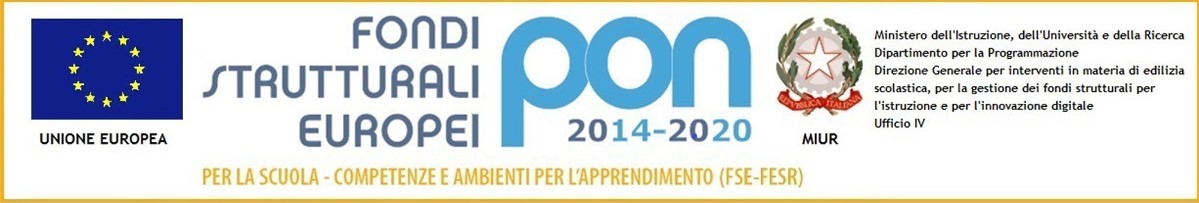 Comuni di Casaloldo – Ceresara – Gazoldo degli Ippoliti– Piubega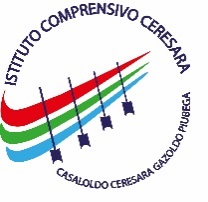 Via Roma 53 - 46040 CERESARA (MN) TEL. 0376/87030 - FAX 0376/879028C.M. MNIC80200G - C.F. 90011520203 – Codice Univoco UFVBJGSito internet: www.icceresara.edu.it posta certificata: mnic80200g@pec.istruzione.itE-mail: mnic80200g@istruzione.it - segreteria@icceresara.edu.it    Scusate il disordine, siamo impegnati a imparareOGGETTO: COMUNICAZIONE ATTIVITA’ PSICOLOGO IN CLASSEAl fine di migliorare l’ambiente relazionale e di apprendimento dei singoli gruppi sezione/classe l’IC di Ceresara utilizza come buona prassi, nel corso dell’anno, talvolta, la collaborazione con esperti esterni professionisti tra i quali lo psicologo. L’osservazione delle dinamiche relazionali in classe mira a prevenire situazioni di disagio, a promuovere il benessere dei singoli e dei gruppi e a sostenere il percorso educativo. L'obiettivo è quello di aiutare gli insegnanti a gestire meglio le problematiche della classe. Se emergono indizi importanti di disagio i genitori interessati verranno informati su quanto emerso.Le attività si svolgeranno nel rispetto delle normative vigenti e della deontologia professionale. Si richiede pertanto l’autorizzazione all’intervento in classe degli esperti al fine di migliorare le dinamiche di gruppo degli alunni e le strategie educative dei docenti._____________________________________________________________________________CONSENSO INFORMATONoi sottoscritti (cognome e nome): ……………………………………………………………. nato a …………………………………… il ……………………………… e (cognome e nome): ……………………………………………………………. nato a …………………………………… il ……………………………… in qualità di esercenti la potestà genitoriale/tutoriale sul/i minore/i (cognome e nome) …………………………………………………………. frequentante la classe ………… della scuola ………………………………………………………………………………………………… DICHIARIAMODi aver preso visione e di approvare le attività e le finalità previste dal progetto. Data e luogo: …………………………………………………………… Firma: …………………………………………………………… Firma: …………………………………………………………… La presente autorizzazione ha validità sino al termine del ciclo scolastico, salvo diversa disposizione dei genitori da inoltrare alla Segreteria.